GMINA ZAWIDZ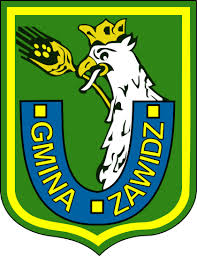 REJESTR INTYTUCJI KULTURYPROWADZONY PRZEZ GMINĘ ZAWIDZProwadzony zgodnie z Rozporządzeniem Ministra Kultury i Dziedzictwa Narodowego z dnia 26 stycznia 2012 r. w sprawie sposobu prowadzenia i udostępniania rejestru instytucji kultury (dz. U. Z 2012. z dnia 2012 r. poz. 189)Rejestr Instytucji Kultury prowadzony przez Gminę ZawidzRejestr Instytucji Kultury prowadzony przez Gminę ZawidzRejestr Instytucji Kultury prowadzony przez Gminę ZawidzRejestr Instytucji Kultury prowadzony przez Gminę ZawidzRejestr Instytucji Kultury prowadzony przez Gminę ZawidzRejestr Instytucji Kultury prowadzony przez Gminę ZawidzRejestr Instytucji Kultury prowadzony przez Gminę ZawidzRejestr Instytucji Kultury prowadzony przez Gminę ZawidzRejestr Instytucji Kultury prowadzony przez Gminę Zawidz123456789Numer wpisuData wpisu, data kolejnych zmianPełna nazwa instytucji kultury wynikająca ze statutuNazwa skrócona instytucji kultury wynikająca ze statutuSiedziba i adres instytucji kulturyOznaczenie organizatora instytucji kulturyNazwa podmiotu, z którym organizator wspólnie prowadzi instytucję kulturyAkt o utworzeniu instytucji kulturyAkt o nadaniu statutu instytucji kultury110.03.2004Gminna Biblioteka Publiczna w Zawidzu KościelnymBrakul. Mazowiecka 2409-226 Zawidz KościelnyGmina ZawidzNie dotyczyUchwała nr 26  Rady Gminy Zawidz z dnia 26.10.1990 r. w sprawie uchwalenia Statutu Gminy ZawidzUchwała nr 26 Rady Gminy Zawidz z dnia 26.10.1990 224.03.2004Gminna Biblioteka Publiczna w Zawidzu Kościelnym ul. Mazowiecka 2409-226 Zawidz Kościelny  Gmina ZawidzUchwała Nr 57/X/2004 Rady Gminy Zawidz z dn.10 marca 2004 roku w sprawie nadania nowego Statutu Gminnej Biblioteki Publicznej w Zawidzu Kościelnym314.01.2016Gminna Biblioteka  Publiczna w Zawidzu Kościelnymul.Mazowiecka 2409-226 Zawidz KościelnyGmina ZawidzUchwała Nr 71/XII/2015 Rady Gminy Zawidz z dnia 30 grudnia 2015 roku w sprawie nadania Statutu Gminnej Biblioteki Publicznej w Zawidzu Kościelnym414.04.2016Gminna Biblioteka Publiczna w Zawidzu Kościelnymul. Mazowiecka 2409-226 Zawidz KościelnyGmina ZawidzUchwała Nr97/XIV/2016 Rady Gminy Zawidz z dnia 30 marca 2016 roku w sprawie wprowadzenia zmian w Statucie Gminnej Biblioteki Publicznej w Zawidzu Kościelnym stanowiącym załącznik do uchwały Nr 71/XII/2015514.07.2023Gminna Biblioteka Publiczna w Zawidzu Kościelnymul. Mazowiecka 2609-226 Zawidz KościelnyGmina ZawidzUchwała nr 227/XXXIX/2023 Rady Gminy Zawidz z dnia 29 czerwca 2023 roku w sprawie zmiany w Statucie Gminnej Biblioteki Publicznej w Zawidzu Kościelnym